ALLEGATO B – (modulo per studenti minori di età)MODULO DI RICHIESTAFORNITURA GRATUITA O SEMIGRATUITA DEI LIBRI DI TESTO – DIZIONARI - LIBRI DI LETTURA SCOLASTICI - SUSSIDI DIDATTICI DIGITALI O NOTEBOOKAnno Scolastico 2023/2024Ai sensi dell’art. 27 della Legge 23.12.1998 n. 448AL  COMUNE   DI   ___________________________________________SCRIVERE IN MANIERA CHIARA E LEGGIBILEGeneralità del genitore o della persona che esercita la responsabilità genitorialeResidenza anagraficaGeneralità dello studente destinatarioInformazioni dell’istituto scolasticoData	Firma del richiedenteSi allegano copia della certificazione I.S.E.E. e dichiarazione sostitutiva di atto notorio, resa ai sensi delD.P.R. 28 dicembre 2000, n.445 attestante i requisiti di residenza e di frequenza.Il sottoscritto dichiara di essere a conoscenza che, nel caso di corresponsione di benefici, si applica l’art.4, comma 2 del Decreto legislativo 31 marzo 1998, n. 109, in materia di controlli di veridicità delle informazioni fornite e di essere a conoscenza delle sanzioni penali previste dall’art. 76 del D.P.R. 28 dicembre 2000, n.445 in caso di dichiarazioni mendaciIl sottoscritto dichiara di non avere presentato domanda per ottenere analogo beneficio in altra Regione.Data		Firma del richiedente  	Allegare copia del documento di identità in corso di validità.Trattamento dei dati personali (Regolamento UE 679/2016)Ai sensi dell’art.13 del GDPR N. 679/2016 (Regolamento Generale sulla Protezione dei Dati personali ), si informa che il trattamento dei dati personali raccolti dall’Amministrazione, forniti per accedere al beneficio dei libri di testo, è per usi strettamente legati alla gestione delle procedure di cui al presente provvedimento.Letta l’informativa di cui sopra (allegata):□ nego il consenso      □ do il consensoal trattamento dei dati personali forniti ai sensi e per gli effetti dell’art. 13 del Regolamento UE N. 679/2016 per le finalità indicate nell’informativa.Data		Firma del richiedente   	Indirizzo al quale inviare eventuali comunicazioni:-Via/Piazza  	Comune  	CAP  	ALLEGATO DDICHIARAZIONE SOSTITUTIVA DI CERTIFICAZIONI(art. 46 D.P.R.445 del 28.12.2000)Il/la sottoscritto/a (dati del genitore richiedente/dichiarante)nato/a a	prov. (	) il  	residente a	prov. (	) in Via/P.zza	n.  	è consapevole che in caso di dichiarazione mendace sarà punito ai sensi del Codice Penale secondo quanto prescritto dall'art. 76 del D.P.R. 445/2000 e che, inoltre qualora dal controllo effettuato emerga la non veridicità del contenuto di taluna delle dichiarazioni rese, decadrà dai benefici conseguenti al provvedimento eventualmente emanato sulla base della dichiarazione non veritiera (art. 75 D.P.R. 445/2000)D I C H I A R Ache lo/la studente/ssa	 	  è	residente nelComune di	in Via/P.zza	n.  	nell’ A.S. 2023/2024 frequental’Istituto				 indirizzo		_		 classe  	Dichiara inoltre di essere informato, ai sensi e per gli effetti di cui all'art. 13 del GDPR ( Regolamento UE 2016/679) che i dati personali raccolti saranno trattati, anche con strumenti informatici, esclusivamente nell’ambito del procedimento per il quale la presente dichiarazione viene resa.Si allega copia del documento di identità in corso di validità del soggetto dichiarante.Data		Il/la dichiarante   	Si descrivono, di seguito, le modalità e le finalità di trattamento dei dati personali degli utenti che accedono al contributo per fornitura gratuita, totale o parziale, dei libri di testo, dizionari, libri di lettura scolastici, sussidi didattici digitali o notebook, per l’anno scolastico 2023/2024.Sono rispettati i principi di correttezza, liceità, trasparenza e riservatezza e le disposizioni europee e nazionali in materia di protezione dei dati personali di cui al Regolamento (UE) 2016/679 (di seguito Regolamento o RGPD) e al Decreto legislativo 30 giugno 2003, n. 196 in versione vigente (c.d. Codice in materia di protezione dei dati personali) il cui obiettivo è quello di proteggere i diritti e le libertà fondamentali delle persone fisiche, in particolare il diritto alla protezione dei dati personali.Tali contributi, messi a disposizione dalla Regione Lazio, sono accessibili secondo la procedura definita in dettaglio dalle Linee guida pubblicate sul sito istituzionale regionale al Link:https://www.regione.lazio.it/cittadini/scuola-universita/diritto-allo-studio/libri-testo-gratuitiLa presente informativa è resa ai sensi dell’articolo 13 del RGPDIcone realizzate da Osservatorio679 Lic CC BYAssessorato Lavoro, Università, Scuola, Formazione, Ricerca, MeritoDirezione regionale Istruzione, Formazione e Politiche per l’OccupazioneALLEGATO F2: INFORMATIVA SUL TRATTAMENTO DEI DATI PERSONALI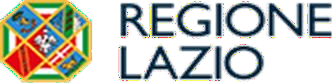 Informativa sul trattamento dei dati personali ex art. 13 Reg. (UE) 2016/679TUTELA DELLA PRIVACYTutti i dati personali raccolti dall’Amministrazione nell’ambito della presente procedura verranno trattati in conformità al Regolamento (UE) 2016/679 del Parlamento europeo e del Consiglio del 27 aprile 2016. A tal riguardo, si forniscono di seguito le informazioni di cui all’art. 13 del Regolamento citato.TITOLARE DEL TRATTAMENTO DEI DATI PERSONALIPer le finalità istituzionali connesse alla gestione di tutti gli adempimenti inerenti l’erogazione dei contributi per la fornitura gratuita, totale o parziale, dei libri di testo, dizionari, libri di lettura scolastici, sussidi didattici digitali o notebook, per l’anno scolastico 2023/2024, a favore degli alunni residenti nel Lazio, nell’ambito delle politiche in favore delle famiglie meno abbienti, ai sensi dell’art. 27 della Legge 23.12.1998, n. 448, il Titolare del trattamento è la Regione Lazio, con sede in Via Rosa Raimondi Garibaldi 7, 00145 Roma, contattabile via PEC all’indirizzo protocollo@regione.lazio.legalmail.it o telefonando al centralino allo 06.51681.Preposto al trattamento è il Direttore pro tempore della Direzione Regionale Istruzione, Formazione e Politiche per l’Occupazione, con sede in Via R. Raimondi Garibaldi 7, 00145 Roma (e-mail: elongo@regione.lazio.it; PEC: formazione@regione.lazio.legalmail.it; Telefono 06/51684949).Sono responsabili del Trattamento dei Dati, ai sensi dell’art. 28, comma 4 del Regolamento (UE) 2016/679, i Comuni del Lazio.RESPONSABILE DELLA PROTEZIONE DATI PERSONALILa Regione Lazio ha individuato un Responsabile della Protezione dei Dati, che è contattabile via PEC all’indirizzo DPO@regione.lazio.legalmail.it o attraverso la e-mail istituzionale: dpo@regione.lazio.it o presso URP-NUR 06-99500.CATEGORIE DI DATI PERSONALI TRATTATILe tipologie di dati trattati sono:le tipologie di dati trattati relativamente agli alunni sono dati personali (art. 4, punto 1 RGPD) quali:dati identificativi: nome, cognome, luogo e data di nascita, codice fiscale, residenza, numero del documento d’identità, contatti telefonici, altri elementi identificativi, dati relativi all'istruzione, dati relativi alla composizione familiare e alla situazione reddituale (ISEE), codice IBAN;le tipologie di dati trattati relativamente ai genitori di alunni minorenni sono dati personali (art. 4, punto 1 RGPD) quali:dati identificativi: nome, cognome, luogo e data di nascita, codice fiscale, residenza, numero del documento d’identità, contatti telefonici, altri elementi identificativi, dati relativi alla composizione familiare e alla situazione reddituale (ISEE), codice IBAN;le tipologie di dati trattati relativamente agli operatori comunali dei comuni richiedenti il servizio sono dati personali (art. 4, punto 1 RGPD) quali:dati identificativi: nome, cognome, codice fiscale, indirizzo di posta elettronica, comune di appartenenza, contatti telefonici;FINALITÀ E BASE GIURIDICAI Trattamenti riguardano tutti gli adempimenti connessi alle Linee guida pubblicate e al loro intero espletamento.Considerate le finalità del trattamento come sopra descritte, la mancata comunicazione dei dati da parte degli aventi titolo, avrà come conseguenza l’impossibilità per gli stessi di partecipare alla procedura e di poter ottenere il contributo richiesto.Nel dettaglio i dati saranno trattati per le seguenti finalità specifiche:consentire ai Comuni l’emanazione di appositi Avvisi pubblici atti ad accogliere le domande di accesso al contributo per la fornitura gratuita, totale o parziale, dei libri di testo, dizionari, libri di lettura scolastici, sussidi didattici digitali o notebook, per l’acquisizione dei dati strettamente necessari all’espletamento delle finalità del trattamento;consentire ai Comuni la valutazione formale dell’ammissibilità delle domande raccolte in base ai requisiti previsti dalle disposizioni regionali;consentire ai comuni di effettuare i doverosi controlli prescritti dalla legge, con particolare riferimento alla veridicità delle Dichiarazioni Sostitutive ai sensi del DPR n. 445/2000;consentire ai Comuni la trasmissione telematica alla Regione Lazio dei dati relativi alle domande valutate ammissibili attraverso un’area riservata accessibile ai soli referenti comunali autenticati all’interno della piattaforma SICED – Sistema Informativo Centro Documentazione Istruzione della Regione Lazio;consentire all’amministrazione regionale di effettuare le attività di competenza in ordine alla gestione, rendicontazione, controllo amministrativo e delle spese nel rispetto delle disposizioni normative applicabili in materia.I dati personali sono trattati dalla Regione Lazio (titolare del trattamento) per adempiere ad obblighi di legge a cui è soggetto il Titolare stesso conformemente a quanto prescritto dall’art 6 lett. c) ed e) del Regolamento UE 2016/679. In particolare, la base giuridica che legittima il trattamento dei dati personali per le finalità indicate, di interesse pubblico, è costituita da: Legge 23.12.1998, n. 448, art. 27Decreto direttoriale del MIM n. 425 del 30/03/2023I dati personali sono raccolti e trattati con l’ausilio di strumenti elettronici ad opera di soggetti appositamente incaricati ai sensi dell’art. 29 del Regolamento (UE) 2016/679. Per tale finalitàviene utilizzata esclusivamente la piattaforma SICED – Sistema Informativo Centro Documentazione Istruzione della Regione Lazio. Gli operatori comunali abilitati come estensori accedono alle funzionalità del sistema SICED utilizzando le proprie credenziali personali (SPID, CIE, TS/CNS).CONSEGUENZE DELLA MANCATA COMUNICAZIONE DEI DATILa mancata comunicazione dei dati da parte dell’interessati, considerate le finalità del trattamento come sopra descritte, avrà come conseguenza l’impossibilità per gli stessi di partecipare alla procedura e di poter ottenere il contributo richiesto. L’indicazione di dati non veritieri può far incorrere in sanzioni amministrative o, in alcuni casi, penali.PERIODO DI CONSERVAZIONESalva la necessità di conservazione ulteriore in caso di contenzioso legale ed esigenze difensive, i dati saranno conservati ai sensi di leggi specifiche in materia di conservazione diatti e documenti amministrativi e/o in materia di finanziamenti pubblici e per il tempo necessario al conseguimento delle finalità del trattamento, salvo richiesta di cancellazione, nel rispetto di obblighi legali ed amministrativi e nel rispetto del principio di minimizzazione di cui all’art. 5 del GDPR e comunque non oltre il termine di 10 anni dall’ultimo atto o comunicazione inerente al procedimento stesso.DESTINATARII dati personali dell’interessato saranno resi disponibili nei confronti dei Responsabili del Trattamento e potranno essere comunicati qualora fosse necessario sia ai soggetti la cui facoltà di accesso ai dati è riconosciuta da disposizioni di legge, normativa secondaria, comunitaria, sia ai soggetti ai quali la comunicazione dei dati personali, risulti necessaria alla definizione della presente procedura e all’espletamento di tutte le attività connesse all’erogazione del contributo. Potranno essere altresì comunicati in caso di reclamo agli interessati dal reclamo stesso.LUOGO E MODALITÀ DI TRATTAMENTO DEI DATI PERSONALII dati personali saranno trattati con strumenti informatici ad opera di soggetti appositamente incaricati e profilati sulla piattaforma SICED. I dati potranno essere comunicati a terzi esclusivamente in adempimento di eventuali obblighi di legge e non verranno in alcun modo diffusi. I dati non saranno oggetto di comunicazione e/o trasferimento verso paesi terzi.I dati personali conferiti per la partecipazione alla procedura saranno trattati dal personale appositamente preposto e autorizzato ad effettuare le relative operazioni di trattamento e al quale sono state fornite specifiche istruzioni per garantire il rispetto delle disposizioni normative in materia di protezione dei dati personali (privacy), con particolare riferimento ai principi di liceità, trasparenza e correttezza ivi contemplati.Sono state adottate misure di sicurezza, tecniche ed organizzative, adeguate a garantire la protezione dei dati trattati con particolare riferimento all’integrità, riservatezza e disponibilità dei dati stessi.DIRITTI DEGLI INTERESSATIL’interessato potrà esercitare i diritti di cui agli articoli da 15 a 22 del Regolamento (UE) 2016/679. In particolare, può esercitare rivolgendosi al Titolare:Diritto di accesso (Art. 15 del Reg. UE n. 679/2016);Diritto di rettifica (Art. 16 del Reg. UE n. 679/2016);Diritto alla cancellazione (Art. 17 del Reg. UE n. 679/2016),Diritto di limitazione di trattamento (Art. 18 del Reg. UE n. 679/2016);Diritto alla portabilità dei dati (Art. 20 del Reg. UE n. 679/2016)Diritto di opposizione (Art. 21 del Reg. UE n. 679/2016).Eventuali richieste avanzate per l’esercizio dei Suoi diritti dovranno essere rivolte al Titolare del trattamento contattabile al seguente indirizzo: PEC: formazione@regione.lazio.legalmail.it, oppure a mezzo posta raccomandata all'indirizzo Via R. Raimondi Garibaldi 7, 00145 Roma all'attenzione della Direzione regionale Istruzione, Formazione e Politiche per l’Occupazione.RECLAMIÈ sempre possibile proporre reclamo al Garante per la protezione dei dati personali seguendo le procedure e le indicazioni pubblicate sul sito web ufficiale dell’Autorità disponibili all’indirizzo www.garanteprivacy.it.MODIFICHE.Il Titolare si riserva di aggiornare la presente informativa, anche in vista di future modifiche della normativa in materia di protezione dei dati personali.NOMENOMENOMENOMECOGNOMECOGNOMECOGNOMECOGNOMECOGNOMECOGNOMECOGNOMELUOGO DI NASCITALUOGO DI NASCITALUOGO DI NASCITALUOGO DI NASCITADATA DI NASCITADATA DI NASCITADATA DI NASCITADATA DI NASCITADATA DI NASCITADATA DI NASCITADATA DI NASCITACODICE FISCALECODICE FISCALECODICE FISCALECODICE FISCALECODICE FISCALECODICE FISCALECODICE FISCALECODICE IBANCODICE IBANCODICE IBANCODICE IBANCODICE IBANCODICE IBANCODICE IBANCODICE IBANCODICE IBANCODICE IBANCODICE IBANCODICE IBANCODICE IBANCODICE IBANCODICE IBANCODICE IBANCODICE IBANCODICE IBANCODICE IBANCODICE IBANCODICE IBANCODICE IBANCODICE IBANCODICE IBANCODICE IBANCODICE IBANCODICE IBANCODICE IBANCODICE IBANCODICE IBANCODICE IBANCODICE IBANCODICE IBANCODICE IBANCODICE IBANCODICE IBANCODICE IBANCODICE IBANITVIA/PIAZZA/N. CIVICOTELEFONOCOMUNEPROVINCIAE-MAILNOMECOGNOMECOGNOMELUOGO DI NASCITADATA DI NASCITADATA DI NASCITACODICE FISCALEDENOMINAZIONE DELLA SCUOLADENOMINAZIONE DELLA SCUOLADENOMINAZIONE DELLA SCUOLADENOMINAZIONE DELLA SCUOLAVIA/PIAZZANUMERO CIVICONUMERO CIVICOCOMUNEPROVINCIAPROVINCIAClasse frequentatanell’anno scolasticoClasse frequentatanell’anno scolastico 1	 2	 3	 4	 5 1	 2	 3	 4	 5 1	 2	 3	 4	 5 1	 2	 3	 4	 5 1	 2	 3	 4	 5 1	 2	 3	 4	 5Ordine e grado di scuolaOrdine e grado di scuolaOrdine e grado di scuolaSecondaria di 1° grado(ex media inferiore)Secondaria di 1° grado(ex media inferiore)Secondaria di 1° grado(ex media inferiore)Secondaria di 2° grado(ex media superiore)Secondaria di 2° grado(ex media superiore)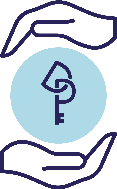 TITOLARE DEL TRATTAMENTO DEI DATI PERSONALIPer le finalità istituzionali connesse alla fornitura gratuita, totale o parziale, dei libri di testo, dizionari, libri di lettura scolastici, sussidi didattici digitali o notebook, per l’anno scolastico 2023/2024, a favore degli alunni residenti nel Lazio, nell’ambito delle politiche in favore delle famiglie meno abbienti, ai sensi dell’art. 27 della Legge 23.12.1998, n. 448., il Titolare del trattamento è la Regione Lazio, con sede in Via Rosa Raimondi Garibaldi 7, 00145 Roma, contattabile via PEC all’indirizzo protocollo@regione.lazio.legalmail.it o telefonando al centralino allo 06.51681.Soggetto designato al trattamento è il Direttore pro tempore della Direzione Regionale Istruzione, Formazione e Politiche per l’Occupazione, con sede in Via R. Raimondi Garibaldi 7, 00145 Roma (e-mail: elongo@regione.lazio.it; PEC: formazione@regione.lazio.legalmail.it; Telefono 06/51684949).Sono responsabili del Trattamento dei Dati, ai sensi dell’art. 28, comma 4 del Regolamento (UE) 2016/679, i Comuni che, per conto dell’Amministrazione, ricevono le domande di contributo presentate dai cittadini residenti nei comuni del Lazio.Il trattamento dei dati ha pertanto come fondamento giuridico le disposizioni comunitarie, nazionali e regionali vigenti.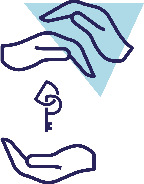  	RESPONSABILE DELLA PROTEZIONE DATI PERSONALI	La Regione Lazio ha individuato un Responsabile della Protezione dei Dati, che è contattabile via PEC all’indirizzo DPO@regione.lazio.legalmail.it o attraverso la e-mail istituzionale: dpo@regione.lazio.it o presso URP-NUR 06-99500.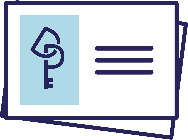 CATEGORIE DI DATI PERSONALI TRATTATII dati personali dei Soggetti interessati (studenti e familiari richiedenti) quali dati personali (art. 4, punto 1 RGPD) consistono in:Dati identificativi: nome, cognome, luogo e data di nascita, codice fiscale, residenza, numero deldocumento d’identità, contatti telefonici, dati relativi all'istruzione (ordine di scuola frequentata);informazioni demografiche (quali sesso, età, data di nascita, stato civile, residenza, nazionalità, composizione della famiglia);Dati reddituali (Dichiarazione ISEE) e codice IBAN.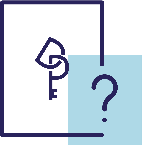 FINALITÀ E BASE GIURIDICATutti i dati personali comunicati dai soggetti interessati come sopra specificati, acquisiti nel rispetto delle disposizioni legislative vigenti e connessi allo svolgimento delle funzioni istituzionali, sono trattati dal Titolare del trattamento e dai Responsabili del trattamento per l’esecuzione di compiti di interesse pubblico (art. 6 co 1 lettera e).I Trattamenti riguardano tutti gli adempimenti connessi alle Linee guida pubblicate e al loro intero espletamento.Considerate le finalità del trattamento come sopra descritte, la mancata comunicazione dei dati da parte degli aventi titolo, avrà come conseguenza l’impossibilità per gli stessi di partecipare alla procedura e di poter ottenere il contributo richiesto.Nel dettaglio i dati saranno trattati per le seguenti finalità specifiche:FINALITÀ E BASE GIURIDICATutti i dati personali comunicati dai soggetti interessati come sopra specificati, acquisiti nel rispetto delle disposizioni legislative vigenti e connessi allo svolgimento delle funzioni istituzionali, sono trattati dal Titolare del trattamento e dai Responsabili del trattamento per l’esecuzione di compiti di interesse pubblico (art. 6 co 1 lettera e).I Trattamenti riguardano tutti gli adempimenti connessi alle Linee guida pubblicate e al loro intero espletamento.Considerate le finalità del trattamento come sopra descritte, la mancata comunicazione dei dati da parte degli aventi titolo, avrà come conseguenza l’impossibilità per gli stessi di partecipare alla procedura e di poter ottenere il contributo richiesto.Nel dettaglio i dati saranno trattati per le seguenti finalità specifiche:FINALITÀ E BASE GIURIDICATutti i dati personali comunicati dai soggetti interessati come sopra specificati, acquisiti nel rispetto delle disposizioni legislative vigenti e connessi allo svolgimento delle funzioni istituzionali, sono trattati dal Titolare del trattamento e dai Responsabili del trattamento per l’esecuzione di compiti di interesse pubblico (art. 6 co 1 lettera e).I Trattamenti riguardano tutti gli adempimenti connessi alle Linee guida pubblicate e al loro intero espletamento.Considerate le finalità del trattamento come sopra descritte, la mancata comunicazione dei dati da parte degli aventi titolo, avrà come conseguenza l’impossibilità per gli stessi di partecipare alla procedura e di poter ottenere il contributo richiesto.Nel dettaglio i dati saranno trattati per le seguenti finalità specifiche:FINALITÀ E BASE GIURIDICATutti i dati personali comunicati dai soggetti interessati come sopra specificati, acquisiti nel rispetto delle disposizioni legislative vigenti e connessi allo svolgimento delle funzioni istituzionali, sono trattati dal Titolare del trattamento e dai Responsabili del trattamento per l’esecuzione di compiti di interesse pubblico (art. 6 co 1 lettera e).I Trattamenti riguardano tutti gli adempimenti connessi alle Linee guida pubblicate e al loro intero espletamento.Considerate le finalità del trattamento come sopra descritte, la mancata comunicazione dei dati da parte degli aventi titolo, avrà come conseguenza l’impossibilità per gli stessi di partecipare alla procedura e di poter ottenere il contributo richiesto.Nel dettaglio i dati saranno trattati per le seguenti finalità specifiche:FinalitàBase giuridicaconsentire ai Comuni l’emanazione di appositi Avvisi pubblici atti ad accogliere le domande di accesso al contributo per la fornitura gratuita, totale o parziale, dei libri di testo, dizionari, libri di lettura scolastici, sussidi didattici digitali o notebook, per l’acquisizione dei dati strettamente necessari all’espletamento delle finalità del trattamento;consentire ai Comuni la valutazione formale dell’ammissibilità delle domande raccolte in base ai requisiti previsti dalle disposizioni regionali;consentire ai comuni di effettuare i doverosi controlli prescritti dalla legge, con particolare riferimento alla veridicità delle Dichiarazioni Sostitutive ai sensi del DPR n. 445/2000;consentire ai Comuni la trasmissione telematica alla Regione Lazio dei dati relativi alle domande valutate ammissibili attraverso un’area riservata accessibile ai soli referenti comunali autenticati all’interno della piattaforma SICED – Sistema Informativo Centro Documentazione Istruzione della Regione Lazio;consentire all’amministrazione regionale di effettuare le attività di competenza in ordine alla gestione, rendicontazione, controllo amministrativo e delle spese nel rispetto delle disposizioni normative applicabili in materia.I dati personali comunicati dai Soggetti interessati sono trattati dalla Regione Lazio (Titolare del trattamento) e dai Comuni (Responsabili del trattamento) per adempiere ad obblighi di legge a cui è soggetto il Titolare stesso conformemente a quanto prescritto dall’art 6 lett. c) ed e) del Regolamento UE 2016/679. In particolare, la base giuridica che legittima il trattamento dei dati personali per le finalità indicate, di interesse pubblico, è:	Legge 23.12.1998, n. 448, art. 27Decreto direttoriale del MIM n. 425 del 30/03/2023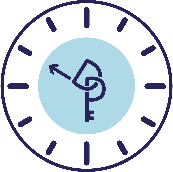 PERIODO DI CONSERVAZIONESalva la necessità di conservazione ulteriore in caso di contenzioso legale ed esigenze difensive, i dati saranno conservati ai sensi di leggi specifiche in materia di conservazione di atti e documenti amministrativi e/o in materia di finanziamenti pubblici e per il tempo necessario al conseguimento delle finalità del trattamento, salvo richiesta di cancellazione, nel rispetto di obblighi legali ed amministrativi e nel rispetto del principio di minimizzazione di cui all’art. 5 del GDPR e comunque non oltre il termine di 10 anni dall’ultimo atto o comunicazione inerente al procedimento stesso.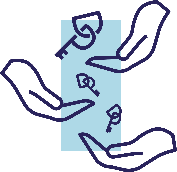 DESTINATARII dati, il cui conferimento è obbligatorio per l’esecuzione della procedura, saranno trattati esclusivamente con la collaborazione di personale autorizzato al trattamento, nonché di soggetti terzi espressamente nominati Responsabili del trattamento ai sensi dell’articolo 28 del RGPD (Comuni).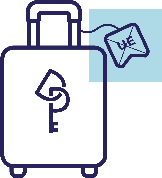 LUOGO E MODALITÀ DI TRATTAMENTO DEI DATI PERSONALII dati personali saranno trattati con strumenti informatici ad opera di soggetti appositamente incaricati. I dati potranno essere comunicati a terzi esclusivamente in adempimento di eventuali obblighi di legge e non verranno in alcun modo diffusi. I dati non saranno oggetto di comunicazione e/o trasferimento verso paesi terzi.I dati personali conferiti per la partecipazione alla procedura saranno trattati dal personale appositamente preposto e autorizzato ad effettuare le relative operazioni di trattamento e al quale sono state fornite specifiche istruzioni per garantire il rispetto delle disposizioni normative in materia di protezione dei dati personali (privacy), con particolare riferimento ai principi di liceità, trasparenza e correttezza ivi contemplati.Sono state adottate misure di sicurezza, tecniche ed organizzative, adeguate a garantire la protezione dei dati trattati con particolare riferimento all’integrità, riservatezza e disponibilità dei dati stessi.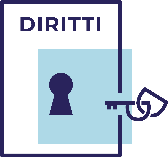 DIRITTI DEGLI INTERESSATIL’interessato potrà rivolgersi alla Regione Lazio per avere informazioni e chiarimenti sui trattamenti indicati all’interno della presente informativa ed esercitare i diritti allo stesso riconosciuti dagli artt. 15 e ss. del Regolamento UE 2016/679.In particolare, può esercitare rivolgendosi al Titolare:diritto di accesso ai dati personali che La riguardano, (art. 15 RGPD);diritto di rettifica dei Suoi dati personali, (art. 16 RGPD);diritto alla cancellazione dei Suoi dati personali (art. 17 RGPD);diritto di limitazione di trattamento dei Suoi dati personali (art. 18 RGPD);diritto di opposizione al trattamento dei Suoi dati personali (art. 21 RGPD), qualora.Eventuali richieste avanzate per l’esercizio dei diritti dell’interessato dovranno essere rivolte al Titolare del trattamento.Il Titolare del trattamento potrà essere contattato al seguente indirizzo:PEC: formazione@regione.lazio.legalmail.itoppure a mezzo posta raccomandata all'indirizzo Via R. Raimondi Garibaldi 7, 00145 Roma all'attenzione dellaDirezione regionale Istruzione, Formazione e Politiche per l’Occupazione.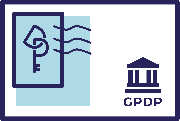  	RECLAMI	È sempre possibile proporre reclamo al Garante per la protezione dei dati personali seguendo le procedure e le indicazioni pubblicate sul sito web ufficiale dell’Autorità disponibili all’indirizzo www.garanteprivacy.itIl Titolare si riserva di aggiornare la presente informativa, anche in vista di future modifiche della normativa in materia diprotezione dei dati personali.Il Titolare si riserva di aggiornare la presente informativa, anche in vista di future modifiche della normativa in materia diprotezione dei dati personali.